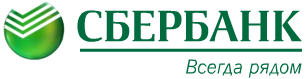 № 124/2851                                                                             « 06 »      декабря    2016г.Программа обучения водителей-инкассаторов  ПАО Сбербанкг. Москва2016 ОГЛАВЛЕНИЕОбщие положения.          «Программа обучения водителей-инкассаторов  ПАО Сбербанк»  (далее - Программа) предназначена для повышения профессионального мастерства водителей – инкассаторов и направлена на совершенствование знаний, умений и навыков, необходимых для качественного выполнения своих должностных и функциональных обязанностей, в целях увеличения  эффективности деятельности службы инкассации банка.         По решению руководителя ТБ/ПЦП МРД ЦУНДО обучение водителей-инкассаторов подразделений инкассации ПАО Сбербанк может осуществляться как специально обученными специалистами Банка, так и на специальных курсах в сторонних специализированных учебных (образовательных)  центрах с заключением соответствующего договора.         По завершению работниками обучения в сторонних специализированных учебных (образовательных)  центрах выдается подтверждающий документ (сертификат, аттестат и др.) об освоении указанной Программы.        При проведении обучения водителей-инкассаторов по данной Программе специально обученными специалистами Банка, выполняется следующая последовательность действий:Составляется график обучения с учетом присутствия водителей-инкассаторов.Формируются группы (до 30 человек).В назначенную дату проводится занятие.Раздел 3.2. Проверка знаний водителями-инкассаторами «Правил дорожного движения» (практическое занятие проводится с помощью билетов-тестов).По окончании занятий проводится общий итоговый зачет.Документально отражается весь процесс обучения:Оформляется журнал посещения учебных занятий. Инициируется Приказ о создании комиссии по проверке знаний по итогам занятий.Итоговый зачет оформляется соответствующим протоколом.      Обучение водителей-инкассаторов проводится в соответствие с учебным и тематическим планом (Приложение №1), который включает в себя следующие разделы:Раздел 1.Дорожно-транспортная аварийность.Раздел 2.Типичные дорожно-транспортные ситуации повышенной опасности. Разбор и анализ примеров ДТП.Раздел 3.Нормативно-правовое регулирование дорожного движения.Раздел 4.Оказание первой медицинской помощи пострадавшим в ДТП.Раздел 5.Изучение условий перевозок пассажиров и грузов на опасных участках маршрутов движения.Приложение 1Учебный план обучения водителей - инкассаторов ПАО СбербанкУчебный планРасчет учебного времениВсего учебных часов - 20.Учебных дней – 2,5 (2 дня по 8 учебных часов, и один день 4 часа).Продолжительность учебного часа - 50 мин.Тематический планПрограмма обучения водителей - инкассаторов ПАО СбербанкРаздел 1. Дорожно-транспортная аварийностьТема 1.1. Состояние дорожно-транспортной аварийности на автомобильном транспорте.Состояние безопасности дорожного движения в Российской Федерации, в регионе и в автотранспортной организации. Причины ДТП, анализ происшествий, происшедших по вине водителей транспортных средств (на примере конкретной организации). Формы и методы профилактики ДТП.Тема 1.2. Конструктивные особенности транспортных средств, обеспечивающие безопасность дорожного движения.Понятие активной, пассивной и послеаварийной безопасности. Особенности конструкции подвижного состава и характеристики активной и пассивной составляющих конструктивной безопасности транспортного средства (на примере эксплуатируемого подвижного состава).Тема 1.3. Профессиональное мастерство водителя транспортного средства и безопасность дорожного движения.Понятие и составляющие элементы профессионального мастерства водителя. Решающая роль водителя в обеспечении безопасности движения. Приобретение и закрепление навыков вождения транспортного средства. Процесс развития профессионального мастерства с ростом опыта вождения. Изменение показателей аварийности в зависимости от стажа водителя транспортного средства.Раздел 2. Типичные дорожно-транспортные ситуацииповышенной опасности. Разбор и анализ примеров ДТПТема 2.1. Основные понятия о дорожно-транспортных ситуациях повышенной опасности.Система "Водитель - Автомобиль - Дорога - Среда".Понятие дорожно-транспортной ситуации. Субъективное и объективное восприятие ситуации на дороге. Понятие ситуационного анализа. Оценка степени опасности дорожно-транспортной ситуации и прогнозирование вариантов ее развития.Тема 2.2. Одиночное движение по загородной дороге. Встречный разъезд. Следование за лидером. Обгон-объезд.Скоростной режим и безопасность движения. Управление автомобилем на сложных участках дороги: кривых малых радиусов в плане трассы; сужениях проезжей части; пространственно сложных подъемах и спусках. Особая тяжесть последствий ДТП в ситуациях встречного разъезда. Зазор безопасности, его зависимость от скорости, состояния дорожного покрытия, длины транспортного средства, наличия прицепа. Динамические габарит и коридор безопасности транспортного средства.Безопасная дистанция, ее зависимость от скорости, состояния дорожного покрытия, технического состояния транспортного средства. Субъективное восприятие дистанции. Условия безопасного выполнения обгона. Действия водителей при обгоне. Ситуации, при которых обгон запрещен.Тема 2.3. Особенности управления транспортным средством в сложных дорожных условиях.Движение и маневрирование в плотном транспортном потоке. Принцип "неполной надежности" - учет возможности нарушения ПДД другими участниками движения. Выявление в транспортном потоке потенциального нарушителя или неопытного водителя по особенностям управления транспортным средством и ряду других признаков. Взаимодействие с транспортными средствами, оборудованными специальными номерными и опознавательными знаками и предупредительными устройствами.Тема 2.4. Проезд перекрестков, железнодорожных переездов, трамвайных путей.Особенности проезда перекрестков при сложных дорожно-климатических условиях (темное время суток, снег, отсутствие знаков приоритета и т.п.). Факторы, влияющие на безопасный проезд перекрестков.Понятие ограниченной видимости. Действия в ситуациях, характеризующихся признаком ограниченной видимости.Приоритеты маршрутных транспортных средств. Проезд остановки трамвая, пересечение трамвайных путей вне перекрестка, движение по трамвайным путям.Устройство и особенности работы современной железнодорожной сигнализации на переездах. Типичные опасные ситуации, возникающие при пересечении транспортным средством железнодорожных переездов. Обязанности водителя при вынужденной остановке на переезде.Тема 2.5. Дорожно-транспортные ситуации с участием пешеходов, велосипедистов. Посадка и высадка пассажиров.Меры предосторожности в типичных дорожно-транспортных ситуациях с участием пешеходов. Объезд стоящего на остановке троллейбуса, автобуса. Проезд остановок. Зоны концентрации пешеходов. Пришкольная зона. Местные проезды, дворы - меры предосторожности, направленные на снижение детского травматизма. Опасности при движении задним ходом. Обгон, объезд велосипедиста. Типичные нарушения велосипедистов. Посадка и высадка пассажиров. Подъезд к месту остановки при скользком дорожном покрытии.Тема 2.6. Маневрирование в ограниченном пространстве. Буксировка транспортных средств.Меры предосторожности при маневрировании на площадках, стоянках, местах погрузки-разгрузки. Паркование. Типичные опасные ситуации. Буксировка транспортных средств.Раздел 3. Нормативно-правовое регулированиедорожного движенияТема 3.1. Общие требования к водителю в нормативных документах.Основные нормативные документы, определяющие обязанности водителя. Необходимость знания и исполнения действующих правил, инструкций по перевозке пассажиров и грузов (в том числе: опасных, крупногабаритных и тяжеловесных). Конкретные обязанности водителей с учетом специфики перевозочной деятельности организации. Действия водителя в связи с изменениями условий основной трудовой деятельности. Инструктажи, стажировки, занятия по повышению квалификации.Тема 3.2. Проверка знаний водителями Правил дорожного движения.Практическое занятие проводится с целью выявления уровня и качества знаний Правил дорожного движения водительским составом организации методом экспресс-тестирования. Результаты положительной аттестации доводятся до сведения водителей. При отсутствии положительной аттестации водители проходят повторное тестирование после дополнительной самостоятельной подготовки.Тема 3.3. Дорожно-транспортные происшествия и виды ответственности.Обязанности и последовательность действий водителя при совершении ДТП и экстренной эвакуации пассажиров. Действия подразделений и служб организации, водитель которой совершил (стал участником) ДТП. Права сотрудников ДПС, прибывших на место совершения ДТП. Экспертные действия по факту совершения ДТП.Тяжесть последствий ДТП. Административная, уголовная и гражданская ответственность при совершении ДТП. Ответственность за нарушение природоохранного законодательства. Условия наступления материальной ответственности за причиненный ущерб, ограниченная и полная материальная ответственность. Условия наступления уголовной ответственности.Раздел 4. Оказание первой медицинской помощипострадавшим в ДТПТема 4.1. Первая помощь при ДТП.Структура дорожно-транспортного травматизма. Наиболее частые повреждения при ДТП. Характерные ошибки при оказании первой помощи на месте происшествия.Методы высвобождения пострадавших, извлечения из транспортного средства.Правила и порядок осмотра пострадавшего. Оценка состояния пострадавшего. Оказание экстренной помощи. Правила транспортировки пострадавших.Организационно-правовые аспекты оказания первой медицинской помощи пострадавшим при ДТП.Тема 4.2. Виды и формы поражения пострадавших при ДТП, приемы первой медицинской помощи.Понятие и методы определения кратковременной потери сознания (обморока), черепно-мозговой травмы, коматозного состояния, вида кровотечения, травматического шока. Механические поражения (в т.ч. длительное сдавливание конечностей), термические поражения. Приемы оказания первой медицинской помощи.Психические особенности поведения участников ДТП.Тема 4.3. Практическое занятие по оказанию первой медицинской помощи.Состав аптечки первой помощи (автомобильной). Предназначение препаратов и изделий, входящих в состав аптечки.Освоение приемов по остановке кровотечения.Применение обезболивающих лекарственных препаратов и их дозировка.Обработка и перевязка ран с использованием препаратов и изделий, входящих в состав аптечки.Фиксация переломов и вывихов с использованием подручных средств.Раздел 5. Изучение условий перевозок пассажиров и грузовна опасных участках маршрутов движенияТема 5.1. Анализ маршрутов движения транспортных средств и выявление опасных участков на маршруте.Изучение опасных участков улично-дорожной сети, характеризующихся повышенной концентрацией ДТП, по которым проходят (зона влияния которых распространяется на) регулярные маршруты перевозок конкретной организации.Разбор вероятных дорожно-транспортных ситуаций повышенной опасности на примерах реальных регулярных маршрутов предприятия (с применением знаний, полученных в разделе 2).Тема 5.2. Прогнозирование и предупреждение возникновения опасных дорожно-транспортных ситуаций на маршрутах движения транспортных средств.Закрепление полученных знаний и навыков прогнозирования опасных дорожно-транспортных ситуаций в зависимости от дорожной обстановки на маршруте. Формулирование общих принципов прогнозирования опасных дорожно-транспортных ситуаций. Упреждающее реагирование на факторы, повышающие опасность: ограниченный обзор, ухудшение видимости, наличие помехи для движения, резкие изменения дорожной обстановки. Технические приемы воздействия на органы управления транспортным средством в опасных дорожно-транспортных ситуациях.УТВЕРЖДАЮСтарший управляющий директор – директор департамента Центра управления наличным денежным обращением ПАО Сбербанк  ____________________ А.П. Пономаренко 1.Общие положения3 Приложение 1. Программа обучения водителей-инкассаторов  ПАО Сбербанк Приложение 1. Программа обучения водителей-инкассаторов  ПАО Сбербанк 4№ п/пНаименование дисциплинКоличество часов на курс подготовкиКоличество часов на курс подготовкиКоличество часов на курс подготовкиКоличество часов на курс подготовки№ п/пНаименование дисциплинВсего часовВ том числеВ том числеВ том числе№ п/пНаименование дисциплинВсего часовТеоретические занятияПрактические занятияЗачеты1Повышение  профессионального мастерства водителей - инкассаторов191722Зачет113Итого201721№ п/пНаименование разделов и учебных темКоличество часов на курс подготовкиКоличество часов на курс подготовкиКоличество часов на курс подготовкиКоличество часов на курс подготовки№ п/пНаименование разделов и учебных темВсего часовВ том числеВ том числеВ том числе№ п/пНаименование разделов и учебных темВсего часовТеоретические занятияПрактические занятияЗачеты1.1.Раздел                                    Дорожно-транспортная аварийность331.1.1.Состояние дорожно-транспортной аварийности на автомобильном транспорте1.2.Конструктивные особенности транспортных средств, обеспечивающие безопасность дорожного движения1.3.Профессиональное мастерство водителя транспортного средства1111112.2.РазделТипичные дорожно-транспортные ситуации       повышенной опасности.Разбор и анализ примеров ДТП                                   662.2.1. Основные понятия о дорожно-транспортных ситуациях                                    2.2. Одиночное движение по загородной дороге. Встречный разъезд. Следование за лидером. Обгон-объезд                                 2.3.Особенности управления транспортным средством в сложных дорожных условиях  2.4.Проезд перекрестков, железнодорожных переездов, трамвайных путей 2.5.Дорожно-транспортные ситуации с участием пешеходов, велосипедистов. Посадка и высадка пассажиров                                   2.6.Маневрирование в ограниченном пространстве. Буксировка транспортных средств1111111111113.3.РазделНормативно-правовое регулирование дорожного движения                                     4313.3.1. Общие требования к водителю в   нормативных документах                       3.2. Проверка знаний водителями Правил       дорожного движения                           3.3. Дорожно-транспортные происшествия и виды ответственности                              1121214.4.РазделОказание первой медицинской помощи пострадавшим в ДТП                           4314.1. Первая помощь при ДТП                   4.2. Виды и формы поражения пострадавших при ДТП, приемы первой медицинской помощи        4.3. Практическое занятие по оказанию первой медицинской помощи                           1211215.5.Раздел Изучение условий перевозок пассажиров и грузов на опасных участках маршрутов движения225.1. Анализ маршрутов движения транспортных средств и выявление опасных участков на маршруте                                     5.2. Прогнозирование и предупреждение        возникновения опасных дорожно-транспортных   ситуаций на маршрутах движения транспортных  средств                                      1111Зачет11Итого201721